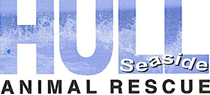                                     Adoption Contract              Paid/Date:____________Adoption Coordinator                                                                         Judy Fahey								  781-534-4902                                                                                               www.jjfahey@verizon.netDate ____________________       Intake # ________________    Name of cat to be adopted _______________________APPLICANT INFORMATION (must be at least 21 years of age with ID)Name(s) ______________________________________________________________________________________________Address ___________________________________________ City __________________________ Zip_______________Home Phone _______________________________________ Cell phone _____________________________________Email Address _______________________________________Occupation(s)________________________________ Housing: (please check) Own _______  Rent _______  House ________  Apt. _______  Condo _______  If you rent, please provide landlord’s name and telephone number: _________________________________________________________________________________________________________Length of time at this address ____________________________________________________________________Would you object to an inspection of your home? (please circle one)     Yes         No       Number of people in home: Adults ________ Children ________ Ages of children__________________Is anyone in your house allergic to animals?       Yes       No       (please circle one)Time away from home:  Home all day _______    Out part-time _______   Out 7-10 hours _______     PERSONAL REFERENCES Please list two personal references.1. Name ______________________________________________________ Phone ________________________________2. Name ______________________________________________________ Phone ________________________________HISTORY WITH PETSDo you own a pet now?                   Yes       No          (please circle one and list below)  Have you had pets in the past?      Yes       No          (please circle one and list below)  Name/Phone number of Veterinarian (if you have one):  _________________________________________________________________________________________________________Please initial next to each statement below if you agree._______ I understand that this cat may live 15 + years, and I am prepared to give it the medical and emotional care and support that it needs.  _______ I am financially willing and able to provide for the cat’s needs.  This includes food, supplies, and veterinary care.  (Typical care can range from $300-$500 a year.  Please consider creating an emergency medical fund for your cat or purchasing pet insurance.)  _______ I have adequate time to spend with my new cat, including time for interactive play and grooming.  I realize that a cat would need a companion if left home alone for 8-10 hours a day.  _______ This cat will be an INDOOR ONLY cat, according to HSAR policy._______ HSAR may use photos and the story of my cat and me in their newsletter, on their website, and on Facebook.  (If selected, only your first name would be used.)_______ I have my landlord’s permission to bring a cat onto his/her property.  I will attach documentation from my landlord to verify this information. _______ I understand there will be no refund of the adoption fee or any expenses incurred if I return cat to HSAR. _______ I agree to NEVER de-claw this animal.  Declawing is a painful procedure that is involves amputation of a cat’s digits.  (Please ask our adoption coordinator for information on this painful and debilitating procedure.)  I will place multiple scratching posts in my home._______ Since many shelter animals have unknown medical histories, I will have my cat seen by my personal vet within two weeks of adoption. I am prepared to provide and pay for any necessary medical treatment that may occur in the future. I understand that failure to do so is a violation of the adoption agreement. The staff at HSAR strives to achieve the most successful match for both cat and prospective family.   Thus, this application may not result in the adoption of the cat(s) listed above. I hereby certify that the above information is true.  I understand that any falsification discovered during the adoption process may result in nullification of this adoption. BY SIGNING BELOW, I ACKNOWLEDGE I HAVE READ THIS APPLICATION, ANSWERED ALL QUESTIONS, AND FULLY UNDERSTAND THE RESPONSIBILITY OF ADOPTING A CAT. Applicant’s Signature __________________________________________________________________Date ______________________HSAR Representative: ____________________________________________ Date ______________________________ Approved           Denied             		Comments:  Type of AnimalHow Obtained?How long kept?Where is the animal now?